Noémie BUTTAUD                                                                                                            
9ter rue du Faubourg de Neaufles
27140 GISORS
						                      
Mobile : 06.51.86.69.60                                                                              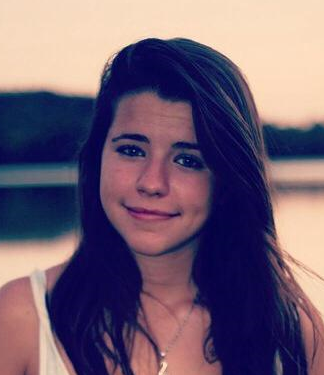 Email : noemie.buttaud@gmail.com
					                                                        Age : 18 ans (30/07/1997)       
Permis B : En cours
        ASSISTANTE COMMERCIALE IMPORT/EXPORTEn contrat d’apprentissageCompétences commercialesAccueil téléphoniqueConseilsOrganisationMailings Bon négociateurCompétences linguistiquesAnglais - B2/C1 : aisance et fluidité dans la communication et à l’écrit.Espagnol - B1/B2 : bonnes connaissances linguistiques
►Aptitudes : bon relationnel, curieux, organisé, esprit d’équipe, ponctualité, patience, motivation, persévérance, adaptation rapide...Mars 2012 :                        Simply  Market (secteur Vente)
Octobre2016 :                            Préparation d’un BTS Commerce International                                                    Imc alternance – Paris 1er2015 :		              Licence LEA anglais/espagnol (langues étrangères appliquées)
2014/2015 :                    Baccalauréat Littéraire  (obtenu)
                                           Option langue vivante renforcée (Anglais)Informatique :Word, Excel, Powerpoint.. (Niveau correct)Loisirs : Bowling (niveau national), Football, musique (guitare, batterie, piano, chant), plongée (Mer rouge, Mer méditerranée, Océan Indien, Mer de Java…)

Voyages :  Egypte, Malte, Sicile, Turquie, Italie,  Angleterre, Tenerife, Île de la Réunion, New York, Malaisie, Bali…Compétences professionnellesExpériences professionnellesFormationCompétences diversesCentres d’intérêt